ADD YOUR AGENCY’S LETTERHEADDate:  January ___, 2024For more information contact: [Spokesperson’s name and phone number][Your agency] reports enforcement results from Drive Sober or Get Pulled Over campaign [Your agency] is ringing in the new year with safer roads, after wrapping up the annual Drive Sober or Get Pulled Over holiday campaign. This statewide and national effort aims to prevent impaired driving. Officers with the [Your agency] made [number] OWI arrests between December 15 and New Year’s Day.While the focus of the initiative was to eliminate impaired driving, officers also issued citations and made arrests during traffic stops for the following:____ speeding violations____ operating after revocation or suspension violations____ traffic sign or traffic light violations____ safety belt violations____ drug arrests____ felony arrests____ warrant arrests“Every impaired driving arrest has the potential to save lives on our roads, so we are committed to continuing these efforts throughout the year,” [Your agency leader] said. “We need all drivers to recognize that getting behind the wheel while impaired is dangerous and not worth the risk. Please help us keep all travelers safe.”Impaired driving is preventable:If you plan to drink, identify a sober designated driver, or find an alternative way home. Use a rideshare service, mass transit, or a taxi.Protect yourself and your passengers every time you travel. Buckle up and put the phone down. Every trip, every time.For more information and resources on impaired driving in Wisconsin, visit WisDOT’s Zero in Wisconsin website. ###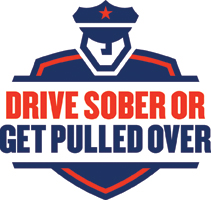 